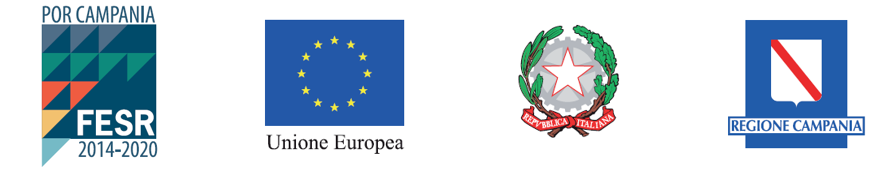 ATTESTAZIONE DI AVVENUTO SOPRALLUOGODel Consiglio Nazionale delle RicercheATTESTA CHE Ha effettuato il sopralluogo obbligatorio previsto dal disciplinare di gara e che:Le operazioni di sopralluogo sono state effettuate da persona abilitata a rappresentare l’operatore economico;Le operazioni di sopralluogo sono state effettuate alla presenza di un soggetto incaricato dalla Stazione Appaltante;Durante le operazioni di sopralluogo è stata presa visione dei locali interessati dall’appalto;Data del sopralluogo:Per la Stazione AppaltanteIl RUP/L’incaricato ______________Con la sottoscrizione l’operatore economico dichiara che quanto sopra corrisponde al vero e rinuncia ad ogni e qualsiasi pretesa futura eventualmente attribuibile a carente conoscenza dello stato dei luoghi.Per l’operatore economicoSig./Sig.ra _______________  PROCEDURA NEGOZIATA SENZA PREVIA PUBBLICAZIONE DI BANDO DI GARA PER L’ACQUISIZIONE DELLA FORNITURA DI N° 2 SERVER NELL’AMBITO DEL PROGETTO POR PREMIO INFRASTRUTTURA PER LA MEDICINA DI PRECISIONE IN ONCOLOGIA. CUP B61C17000080007 DA ESPLETARE SU MEPA PER LE SEGUENTI INIZIATIVE ATTIVE: BENI - INFORMATICA, ELETTRONICA, TELECOMUNICAZIONI E MACCHINE PER UFFICIOCIG: ZA62BC1A63CUP: B61C17000080007Il/La sottoscritto/aNella sua qualità di:(RUP o incaricato della S.A.)Il/La Sig./Sig.raNella sua qualità di:(legale rappresentante, delegato del …)Dell’ Impresa / ATI / Consorzio